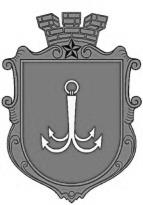                                              ОДЕСЬКА МІСЬКА РАДАПОСТІЙНА КОМІСІЯЗ ПИТАНЬ ЕКОЛОГІЇ, ЗАПОБІГАННЯ НАДЗВИЧАЙНИМ СИТУАЦІЯМ ТА ЛІКВІДАЦІЇ ЇХ НАСЛІДКІВ, ЗВ’ЯЗКУ ТА ІНФОРМАЦІЙНИХ ТЕХНОЛОГІЙ ________________№_________________11 березня 2021 р. о 15 год. 00 хв.                                                            м. ОдесаПОРЯДОК ДЕННИЙ:Про розгляд Міської цільової програми розвитку і збереження зелених насаджень м. Одеси.Про заслуховування звіту щодо діяльності Департаменту екології та розвитку рекреаційних зон Одеської міської ради за 2020 рік.Про розгляд звернення Державної екологічної інспекції Південно-західного округу (вх. № 87/1-мр від 11.02.2021 р.) щодо надзвичайної ситуації, яка склалася на території недіючого ПАТ «Одеський нафтопереробний завод».Про затвердження плану заходів на предмет комплексного обстеження закладів, розташованих на узбережжі міста Одеси стосовно викиду нечистот в акваторію Чорного моря.Про розробку плану заходів з подолання проблеми стихійних сміттєзвалищ та попередження їх появи у майбутньому.Про розгляд звернення пана Ігнатенка Ігоря Павловича щодо демонтажу незаконно встановлених юніпаркерів за адресою: м. Одеса, бульвар Лідеровський 19/21, які встановлені ОСББ «Лідеровський».Різне.пл. Думська, 1, м. Одеса, 65026, Україна